Contributi pubblici ricevuti nel 2022ai sensi della Legge 124 del 2017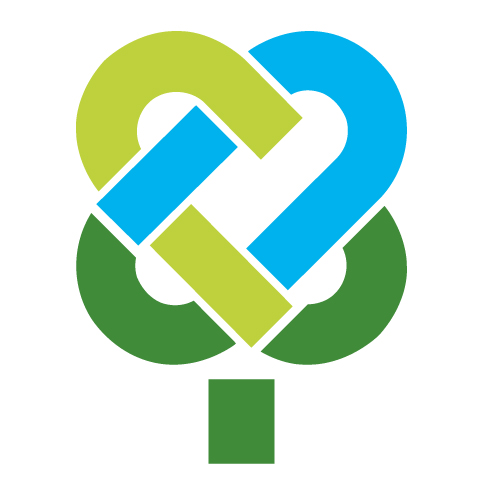 CF 92023710228 – 38012 Predaia (TN) – Fraz. Taio – P.zza San Vittore, 3 – Tel. 0463 402898 – info@fondazionecrvaldinon.it – www.fondazionecrvaldinon.it   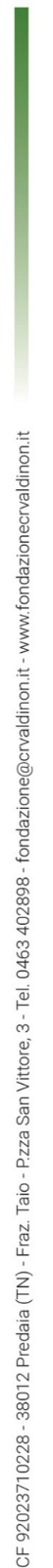 SOGGETTO EROGANTESOMMA INCASSATADATA INCASSOCAUSALEComune di Rumo500,008/11/22Compartecipazione progetto ADAGIO 2022